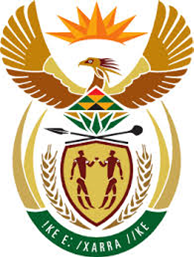 DEPARTMENT: PUBLIC ENTERPRISESREPUBLIC OF SOUTH AFRICANATIONAL ASSEMBLYQUESTION FOR WRITTEN REPLYQUESTION NO.: 1766DATE OF PUBLICATION:  09 JUNE 2017REPLY: PUBLIC ENTERPRISESThe Minister does make use of security services paid for by the State.The Minister uses the security services for herself in the form of Close and Static protection services provided for by the South African Police Services.None of her immediate family members make use of security services paid for by the State. None of the Minister’s staff members make use of security services paid for by the State. (aa) The reason for the Minister to make use of this form of security services is mainly because it is a standard requirement provided for in terms of the Ministerial handbook. (bb) Services are paid from both the budget of the Department of Public Enterprises in the form of equipment including cars, as well as from the budget of the South African Police Services in the form of salaries for SAPS members providing security for the Minister. (cc) The Ministerial handbook prescribes that Ministers and their Deputies be provided with Close Protection services and Static Protection Services on a 24 hours basis. This service is only provided for by the South African Police Services members. The Department provides cell-phones, cars and office space for SAPS members, the department also pays hotel accommodation for these members as and when required. The Deputy Minister does make use of security services paid for by the State.The Deputy Minister uses the security services for herself in the form of Close and Static protection services provided for by the South African Police Services.None of his immediate family members make use of security services paid for by the State. None of the Deputy Minister’s staff members make use of security services paid for by the State. (aa) The reason for the Deputy Minister to make use of this form of security services is mainly because it is a standard requirement provided for in terms of the Ministerial handbook. (bb) Services are paid from both the budget of the Department of Public Enterprises in the form of equipment including cars, as well as from the budget of the South African Police Services in the form of salaries for SAPS members providing security for the Minister. (cc) The Ministerial handbook prescribes that Ministers and their Deputies be provided with Close Protection services and Static Protection Services on a 24 hours basis. This service is only provided for by the South African Police Services members. The Department provides cell-phones, cars and office space for SAPS members, the department also pays hotel accommodation for these members as and when required. ESKOM SOC LIMITED (Outstanding)(c)(i)Security services are provided for the Eskom Group Chief Executive and Chairperson of the Board of Directors are paid for by Eskom.(c)(ii)Security services extended to immediate family members of the Eskom Group Chief Executive and Chairperson of the Board of Directors are indirectly paid for by Eskom by virtue of the Chairman and the GCE benefits. The state does not cover any costs. (c)(iii)Selected security services for the Eskom staff members who are eligible, and these are paid for by Eskom.(c)(i)(aa) Eskom ensures the safety and security of the Group Chief Executive and Chairperson of the    Board of Directors against security threats and risk(s), to which he/she may be exposed to as   a result of their employment with Eskom by providing Residential Protection as well as Personal Protection, the provision of these services are in accordance with the prescripts of the Executive Protection Policy.(c)(ii)(aa)Eskom indirectly extends residential security services to the immediate families of the Group Chief Executive and Chairperson of the Board of Directors by virtue of the benefits enjoyed by the GCE or Chairman. The provision of this service is in accordance with the prescripts of the Executive Protection Policy.(c)(iii)(aa)Eskom ensures the safety and security of the Senior General Managers and Exco members against security threats and risk(s) to which he/she may be exposed to as a result of their employment with Eskom. This is done by providing Residential Protection for both categories of staff and Personal Protection for Exco members only. The provision of these services is in accordance with the prescripts of the Executive Protection Policy. (bb)Residential protection security service is provided for in the Executive’s budget, while Personal Protection security service is provided for centrally in Eskom’s Group Security Division budget.(cc)Table 1 : Details of Protection Services Provided for By EskomTRANSNET SOC LIMITED (Outstanding)(c)	In terms of the Transnet internal policy on the protection of Group Executives and other employees perceived to be at risk at the time, are assigned a Transnet Driver/Protector.  The Cost Centre of each employee under protection carries the cost of such protection.Consistent with the risk profile of the individual at risk.Consistent with the risk profile of employees at risk.(aa)  The primary reason for offering protection to Transnet employees is to protect them against perceived threats as per the findings of the internal personal threat and risk assessment conducted. Such threats are as a result of individual employees’ nature of work at Transnet.(bb)   As far as Transnet is aware protection services for their employees comes from the employees budgeted cost centre and are not paying for the Ministery’s personnel.(cc)  Individual security details remain confidential due to past and present threats identified and cannot be disclosed.  SAX SOC LIMITED (Outstanding)The heads of SAX, staff or their immediate family members have not used any security services during the said period for their own benefit.  Remarks:      				Reply: Approved / Not ApprovedMr. Mogokare Richard Seleke		Ms. Lynne Brown, MP		Director-General		    		Minister of Public EnterprisesDate:						Date:1766.     Mr T W Mhlongo (DA) to ask the Minister of Public Enterprises:Does (a) she, (b) her Deputy Minister or (c) any of the heads of entities or bodies reporting to her make use of security services paid for by the State for (i) him/herself, (ii) his/her immediate family members or (iii) any of their staff members; in each case (aa) what are the reasons for it, (bb) from which department or entity’s budget is the security services being paid, and (cc) what are the relevant details?       NW1972EALEXKOR SOC LIMITEDALEXKOR SOC LIMITEDALEXKOR SOC LIMITEDALEXKOR SOC LIMITED(c)(i) No security services providedNo security services provided(ii)No security services providedNo security services provided(iii)No security services providedNo security services provided(aa)Not applicable(bb)Not applicable(cc)Not applicableDENEL SOC LIMITEDDENEL SOC LIMITEDDENEL SOC LIMITEDDENEL SOC LIMITED(c)(i)Not applicableNot applicable(ii)Not applicableNot applicable(iii)Not applicableNot applicable(aa)Not applicable(bb)Not applicable(cc)Not applicableSAFCOL SOC LIMITEDSAFCOL SOC LIMITEDSAFCOL SOC LIMITEDSAFCOL SOC LIMITEDSAFCOL SOC LIMITED(c)(i)(i)No security services providedNo security services provided(ii)(ii)No security services providedNo security services provided(iii)(iii)No security services providedNo security services provided(aa)(aa)Not applicable(bb)(bb)Not applicable(cc)(cc)Not applicableType of protectionChairperson & Group Chief Executive (GCE)Immediate FamilyStaff MembersResidential ProtectionStandard- Alarms, CCTV and armed security responses teamNon Standard- house guarding when away on business Immediate family members of the Eskom GCE and Chairperson are covered indirectly through the GCE/ ChairmanFor Exco members, and Senior General Managers onlyStandard- Alarms, CCTV and armed security responses teamNon Standard- house guarding when away on business Personal Protection, while on Eskom businessRendered by nine protection officers employed and paid for from Eskom’s Group Security division budget pool. None providedFor Exco, Senior General Managers and other staff when they are threatened due to work they do within Eskom(c)(i)(i)No security services providedNo security services provided(ii)(ii)No security services providedNo security services provided(iii)(iii)No security services providedNo security services provided(aa)(aa)Not applicable(bb)(bb)Not applicable(cc)(cc)Not applicable